様式第４号（第16条関係）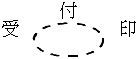 国民健康保険療養費支給申請書（　　　　年　　月診療分）被保険者証の記号番号被保険者証の記号番号住所療養を受けた者の個人番号療養を受けた者の個人番号世帯主との続柄世帯主との続柄世帯主との続柄療養を受けた者の氏名療養を受けた者の氏名一般・退職者等の別一般・退職者等の別一般・退職者等の別一般・退職者等の別一般・退職者等の別一般・退職者等の別生年月日生年月日年　 月 　日年　 月 　日年　 月 　日福祉医療等の該当区分（該当の番号に○）福祉医療等の該当区分（該当の番号に○）福祉医療等の該当区分（該当の番号に○）１ 乳幼児　２ 重度３ 母子　　４ 父子１ 乳幼児　２ 重度３ 母子　　４ 父子１ 乳幼児　２ 重度３ 母子　　４ 父子病院・診療所・薬局等名称病院・診療所・薬局等名称傷病名傷病名傷病名別　　　　　紙別　　　　　紙別　　　　　紙日数日数日間日間日間審査決定年月日審査決定年月日審査決定年月日年　 月 　日年　 月 　日年　 月 　日治療に要した費用額治療に要した費用額円円円第三者行為の有無第三者行為の有無第三者行為の有無有　・　無有　・　無有　・　無療養の給付を受けられなかった理由療養の給付を受けられなかった理由療養の給付を受けられなかった理由療養の給付を受けられなかった理由療養の給付を受けられなかった理由療養の給付を受けられなかった理由療養の給付を受けられなかった理由療養の給付を受けられなかった理由療養の給付を受けられなかった理由療養の給付を受けられなかった理由療養の給付を受けられなかった理由１　保険医でない医療機関で治療を受けた。（右記に理由を明記）１　保険医でない医療機関で治療を受けた。（右記に理由を明記）１　保険医でない医療機関で治療を受けた。（右記に理由を明記）【理由】【理由】【理由】【理由】【理由】【理由】審査指導欄審査指導欄１　保険医でない医療機関で治療を受けた。（右記に理由を明記）１　保険医でない医療機関で治療を受けた。（右記に理由を明記）１　保険医でない医療機関で治療を受けた。（右記に理由を明記）２　難病のため医師の紹介等で専門の医療機関で治療を受けた。２　難病のため医師の紹介等で専門の医療機関で治療を受けた。２　難病のため医師の紹介等で専門の医療機関で治療を受けた。２　難病のため医師の紹介等で専門の医療機関で治療を受けた。２　難病のため医師の紹介等で専門の医療機関で治療を受けた。２　難病のため医師の紹介等で専門の医療機関で治療を受けた。３　補装具を装着した。３　補装具を装着した。３　補装具を装着した。３　補装具を装着した。３　補装具を装着した。３　補装具を装着した。４　その他（右記に理由を明記）４　その他（右記に理由を明記）４　その他（右記に理由を明記）４　その他（右記に理由を明記）４　その他（右記に理由を明記）４　その他（右記に理由を明記）　上記について、証拠書類等を添えて申請します。　支給は、下記の金融機関の口座名義へ振込支払をお願いします。　　　　　　年　　月　　日　　飛騨市長　　　　あて世帯主名　　　　　　　　　　　　　　　上記について、証拠書類等を添えて申請します。　支給は、下記の金融機関の口座名義へ振込支払をお願いします。　　　　　　年　　月　　日　　飛騨市長　　　　あて世帯主名　　　　　　　　　　　　　　　上記について、証拠書類等を添えて申請します。　支給は、下記の金融機関の口座名義へ振込支払をお願いします。　　　　　　年　　月　　日　　飛騨市長　　　　あて世帯主名　　　　　　　　　　　　　　　上記について、証拠書類等を添えて申請します。　支給は、下記の金融機関の口座名義へ振込支払をお願いします。　　　　　　年　　月　　日　　飛騨市長　　　　あて世帯主名　　　　　　　　　　　　　　　上記について、証拠書類等を添えて申請します。　支給は、下記の金融機関の口座名義へ振込支払をお願いします。　　　　　　年　　月　　日　　飛騨市長　　　　あて世帯主名　　　　　　　　　　　　　　　上記について、証拠書類等を添えて申請します。　支給は、下記の金融機関の口座名義へ振込支払をお願いします。　　　　　　年　　月　　日　　飛騨市長　　　　あて世帯主名　　　　　　　　　　　　　　　上記について、証拠書類等を添えて申請します。　支給は、下記の金融機関の口座名義へ振込支払をお願いします。　　　　　　年　　月　　日　　飛騨市長　　　　あて世帯主名　　　　　　　　　　　　　　　上記について、証拠書類等を添えて申請します。　支給は、下記の金融機関の口座名義へ振込支払をお願いします。　　　　　　年　　月　　日　　飛騨市長　　　　あて世帯主名　　　　　　　　　　　　　　　上記について、証拠書類等を添えて申請します。　支給は、下記の金融機関の口座名義へ振込支払をお願いします。　　　　　　年　　月　　日　　飛騨市長　　　　あて世帯主名　　　　　　　　　　　　　　　上記について、証拠書類等を添えて申請します。　支給は、下記の金融機関の口座名義へ振込支払をお願いします。　　　　　　年　　月　　日　　飛騨市長　　　　あて世帯主名　　　　　　　　　　　　　　　上記について、証拠書類等を添えて申請します。　支給は、下記の金融機関の口座名義へ振込支払をお願いします。　　　　　　年　　月　　日　　飛騨市長　　　　あて世帯主名　　　　　　　　　　　　　　振込先金融機関名金融機関名金融機関名種別種別口座番号フ　　リ　　ガ　　ナ口座名義フ　　リ　　ガ　　ナ口座名義フ　　リ　　ガ　　ナ口座名義フ　　リ　　ガ　　ナ口座名義振込先１１１普・当普・当振込先２　国民健康保険料 引落登録口座２　国民健康保険料 引落登録口座２　国民健康保険料 引落登録口座備考備考備考備考備考備考備考備考備考備考受理者印